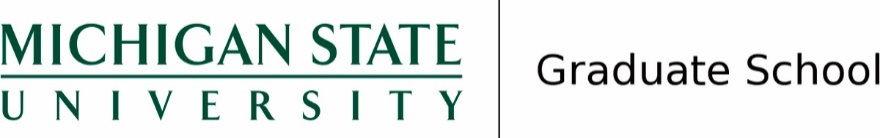 Certification in College Teaching -  Mentored Teaching Project Approval DocumentCertification in College Teaching -  Mentored Teaching Project Approval DocumentCertification in College Teaching -  Mentored Teaching Project Approval DocumentCertification in College Teaching -  Mentored Teaching Project Approval DocumentCertification in College Teaching -  Mentored Teaching Project Approval DocumentCertification in College Teaching -  Mentored Teaching Project Approval DocumentFull Graduate Student Name: Full Graduate Student Name: Full Graduate Student Name: Full Graduate Student Name: Full Graduate Student Name: NETID:Context for Project (e.g., course name)Context for Project (e.g., course name)Proposed Semester for ProjectProposed Semester for ProjectI am willing to have a link to my ePortfolio shared on the Graduate School website.   YES     NO    (circle one)I am willing to have a link to my ePortfolio shared on the Graduate School website.   YES     NO    (circle one)I am willing to have a link to my ePortfolio shared on the Graduate School website.   YES     NO    (circle one)I am willing to have a link to my ePortfolio shared on the Graduate School website.   YES     NO    (circle one)I am willing to have a link to my ePortfolio shared on the Graduate School website.   YES     NO    (circle one)I am willing to have a link to my ePortfolio shared on the Graduate School website.   YES     NO    (circle one)PROJECT OBJECTIVES:PROJECT OBJECTIVES:PROJECT OBJECTIVES:PROJECT OBJECTIVES:PROJECT OBJECTIVES:PROJECT OBJECTIVES:DESCRIPTION OF PROJECT, INCLUDING IMPLEMENTATION, STUDENT OBJECTIVES, TIMELINES, AND YOUR RESPONSIBILITES IN CARRYING OUT THE PROJECT:DESCRIPTION OF PROJECT, INCLUDING IMPLEMENTATION, STUDENT OBJECTIVES, TIMELINES, AND YOUR RESPONSIBILITES IN CARRYING OUT THE PROJECT:DESCRIPTION OF PROJECT, INCLUDING IMPLEMENTATION, STUDENT OBJECTIVES, TIMELINES, AND YOUR RESPONSIBILITES IN CARRYING OUT THE PROJECT:DESCRIPTION OF PROJECT, INCLUDING IMPLEMENTATION, STUDENT OBJECTIVES, TIMELINES, AND YOUR RESPONSIBILITES IN CARRYING OUT THE PROJECT:DESCRIPTION OF PROJECT, INCLUDING IMPLEMENTATION, STUDENT OBJECTIVES, TIMELINES, AND YOUR RESPONSIBILITES IN CARRYING OUT THE PROJECT:DESCRIPTION OF PROJECT, INCLUDING IMPLEMENTATION, STUDENT OBJECTIVES, TIMELINES, AND YOUR RESPONSIBILITES IN CARRYING OUT THE PROJECT:MENTOR’S ROLE IN THE PROJECT, INCLUDING PLANNED MEETINGS AND PROJECT ASSESSMENT:MENTOR’S ROLE IN THE PROJECT, INCLUDING PLANNED MEETINGS AND PROJECT ASSESSMENT:MENTOR’S ROLE IN THE PROJECT, INCLUDING PLANNED MEETINGS AND PROJECT ASSESSMENT:MENTOR’S ROLE IN THE PROJECT, INCLUDING PLANNED MEETINGS AND PROJECT ASSESSMENT:MENTOR’S ROLE IN THE PROJECT, INCLUDING PLANNED MEETINGS AND PROJECT ASSESSMENT:MENTOR’S ROLE IN THE PROJECT, INCLUDING PLANNED MEETINGS AND PROJECT ASSESSMENT:METHODS OF ASSESSMENT:METHODS OF ASSESSMENT:METHODS OF ASSESSMENT:METHODS OF ASSESSMENT:METHODS OF ASSESSMENT:METHODS OF ASSESSMENT:SIGNATURES FOR APPROVAL (#1 and #2 are for pre-project approval; #3 is for post-project approval)SIGNATURES FOR APPROVAL (#1 and #2 are for pre-project approval; #3 is for post-project approval)SIGNATURES FOR APPROVAL (#1 and #2 are for pre-project approval; #3 is for post-project approval)SIGNATURES FOR APPROVAL (#1 and #2 are for pre-project approval; #3 is for post-project approval)SIGNATURES FOR APPROVAL (#1 and #2 are for pre-project approval; #3 is for post-project approval)SIGNATURES FOR APPROVAL (#1 and #2 are for pre-project approval; #3 is for post-project approval)I support the student’s participation in the Certification in College Teaching program, and I certify that she/he/they is/are making good progress towards the degree.I support the student’s participation in the Certification in College Teaching program, and I certify that she/he/they is/are making good progress towards the degree.I support the student’s participation in the Certification in College Teaching program, and I certify that she/he/they is/are making good progress towards the degree.I support the student’s participation in the Certification in College Teaching program, and I certify that she/he/they is/are making good progress towards the degree.I support the student’s participation in the Certification in College Teaching program, and I certify that she/he/they is/are making good progress towards the degree.I support the student’s participation in the Certification in College Teaching program, and I certify that she/he/they is/are making good progress towards the degree.Advisor NameDate:Signature:Signature:I approve the proposed Mentored Teaching Project as described above, and will assist in project design, implementation and methodology where needed.I approve the proposed Mentored Teaching Project as described above, and will assist in project design, implementation and methodology where needed.I approve the proposed Mentored Teaching Project as described above, and will assist in project design, implementation and methodology where needed.I approve the proposed Mentored Teaching Project as described above, and will assist in project design, implementation and methodology where needed.I approve the proposed Mentored Teaching Project as described above, and will assist in project design, implementation and methodology where needed.I approve the proposed Mentored Teaching Project as described above, and will assist in project design, implementation and methodology where needed.Mentored Teaching Project Mentor Name Date:Signature:Signature:The student has satisfactorily completed the Mentored Teaching Project in the Certification in College teaching program as described above.The student has satisfactorily completed the Mentored Teaching Project in the Certification in College teaching program as described above.The student has satisfactorily completed the Mentored Teaching Project in the Certification in College teaching program as described above.The student has satisfactorily completed the Mentored Teaching Project in the Certification in College teaching program as described above.The student has satisfactorily completed the Mentored Teaching Project in the Certification in College teaching program as described above.The student has satisfactorily completed the Mentored Teaching Project in the Certification in College teaching program as described above.Mentored Teaching Project Mentor Name Date:Signature:Signature: